ПРОЕКТ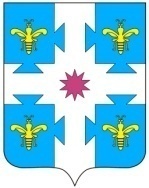 О выявлении правообладателя ранееучтенного объекта недвижимости      В соответствии со статьей 69.1 Федерального закона от 13.07.2015. №218-ФЗ «О государственной регистрации недвижимости», администрация Козловского муниципального округа Чувашской Республики  п о с т а н о в л я е т:1. В отношении здания с кадастровым номером: 21:12:000000:3361,  расположенного по адресу: Чувашская Республика, Козловский район, с.Карамышево, ул. Центральная, д.59, площадью 28,5 кв.м. в качестве его правообладателя, владеющим данным объектом недвижимости на праве собственности, выявлена Иванова-Качушкина Татьяна Петровна 10.03.1978 года рождения, место рождения: с.Карамышево Козловского района, паспорт гражданина Российской Федерации серия 00 00 номер 000000 выдан МВД по Чувашской Республики 00.00.0000, СНИЛС 000-000-0000 00. 2. Право собственности Ивановой – Качушкиной Татьяны Петровны на здание, указанное в пункте1, подтверждается Распоряжением Главы Карамышевской сельской администрации Козловского района Чувашской Республики oт 29.06.1992 №64 «О закреплении земельных участков за гражданами».3. Сектору земельных и имущественных отношений администрации Козловского муниципального округа Чувашской Республики направить в орган регистрации прав заявление о внесении в Единый государственный реестр недвижимости сведений о выявлении правообладателя ранее учтенного объекта недвижимости в течение 5 рабочих дней со дня принятия настоящего постановления.4. Настоящее постановление вступает в силу со дня его подписания.5. Контроль за исполнением настоящего постановления возложить на сектор земельных и имущественных отношений администрации Козловского муниципального округа Чувашской Республики.ГлаваКозловского муниципального округа Чувашской Республики                                                                                А.Н. ЛюдковЧĂваш РеспубликиКуславкка МУНИЦИПАЛЛА ОКРУГĔНАдминистрацийĔЙЫШĂНУЧувашская республикаАДМИНИСТРАЦИЯКозловского муниципального округаПОСТАНОВЛЕНИЕ___.____.2024_____ №___.___.2024  № ____Куславкка хулиг. Козловка